Career Framework Level 8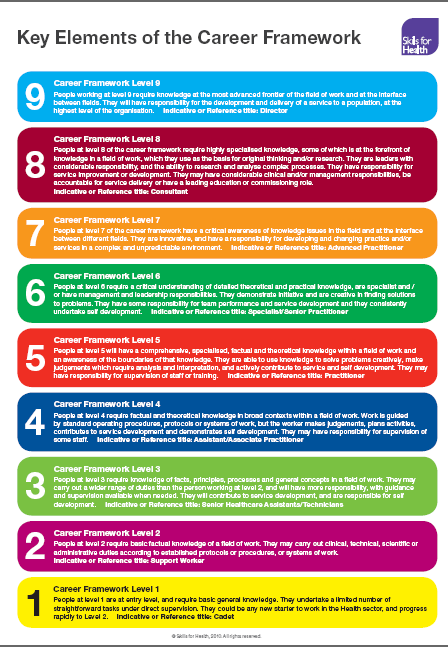 